22.02.20194. Kısa Film Kolektifi Festivali başlıyorKısa film severlerin büyük ilgiyle takip ettikleri, bu sene dördüncüsü düzenlenen Kısa Film Kolektifi Festivali, 28 Şubat-22 Mart 2019 tarihleri arasında Kadıköy Barış Manço Kültür Merkezi’nde gerçekleşecek. Kurmaca, belgesel, animasyon ve deneysel türde 64 kısa filmin izlenebileceği festival kapsamında ayrıca, Kolektif Muhabbet’ler , Makyaj Sergisi, Cosplay Yarışması Finali ve  Makyaj Atölyesi de yer alacak.Yurt içinde ve yurt dışında gerçekleştirilen çeşitli festivallerde başarılı olan ve festival yolculukları halen devam eden ulusal ve uluslararası kısa filmleri sinema severlerle buluşturmak amacıyla hayata geçirilen Kısa Film Kolektifi Festivali başlıyor. 28 Şubat-22 Mart 2019 tarihleri arasında Kadıköy Barış Manço Kültür Merkezi’nde bu sene dördüncüsü düzenlenen düzenlenecek festival kapsamında ayrıca, Türkiye’de ilk defa gösterimi yapılacak uluslararası kısalar ve yönetmenlerin ilk kısaları da yer alacak.64 kısa film izlenebilecekKurmaca, belgesel, animasyon ve deneysel türde 64 kısa filmin izlenebileceği festivalde, bu sene çocuklar için de yaş grubuna göre özel olarak düzenlenmiş bir kısa film seçkisi yer alıyor. Film gösterimleri, söyleşiler ve seçki sonrasında sinema severlerin, etkinliğe katılan yönetmenlerle çeşitli söyleşiler gerçekleştirdiği “Kolektif Muhabbet” ise 28 Şubat-03 Mart 2019 tarihleri arasında yapılacak. Makyaj sanatçılarından sergiKısa Film Kolektifi’nin kamera arkasının ustalarını ele aldığı sergi serisinde bu sene makyaj sanatçıları yer alıyor. 28 Şubat-22 Mart 2019 tarihleri arasında ziyarete açık olan Makyaj Sergisi, Kryolan Türkiye’nin ve sinematografik makyajın usta isimlerinden Derya Ergün ve Suzan Kardeş’in çalışmalarıyla makyaj sanatçılarının filmlere katkısını anlatmayı hedefliyor. Festival ve Sergi Etkinlikleri: 28 Şubat 2019 Perşembe saat 12.00- 03 Mart 2019 Pazar saat 18.00/ Kısa Film Gösterimleri 28 Şubat 2019 Perşembe saat 16.00-18.00/ Kolektif Muhabbet Usta oyuncu Selda Alkor’un ve Sezai Aydın’ın başrollerini üstlendiği “İki Yaka Yarım Aşk” kısa film gösterimi sonrasında Selda Alkor’un katılımıyla, Nurdan Tümbek Tekeoğlu’nun moderatörlüğünde “Mübadelenin 96. Yıldönümünde Göç ve Sorunları” konuşulacak. 01 Mart 2019 Cuma saat 16.00-18.00/ Kolektif Muhabbet ShortbyShort’un kurucusu Bulut Reyhanoğlu ve Fongogo’dan Burak Kartal’ın katılacağı söyleşide “Kısa Filmlerin Kitlesel Fonlaması” konuşulacak. 02 Mart 2019 Cumartesi 12.00-14.00/ Çocuklara Özel Kısa Film Seçkisi 02 Mart 2019 Cumartesi 20.00/ Cosplay Yarışması Finali Cosplay Yarışması’nda finale kalan katılımcılar makyajlarını Derya Ergün, Prof. Dr. Simten Gündeş ve Tuğçe Dilaverler’den oluşan değerli jüriye sunacaklar. Usta makyaj sanatçısı Derya Ergün final sonrasında makyaj performansı yapacak.03 Mart 2019 Pazar 18.00/ Kolektif Muhabbet Kısa Film Yönetmenleri Derneği’nin “İlk Kısaların Öyküsü” söyleşisine ilk kısalarını çeken yönetmenlerden Batıkan Alkan, Cihan Tamtürk, Deniz Şengül, Kaan Kurnaz, Nurselin Aktaş ve Toygar Kabaş katılacak. 17 Mart 2019 Pazar 12.00-16.00/ Makyaj Atölyesi Kryolan Türkiye ile birlikte düzenlenen atölyede deneyimli makyaj sanatçısı ve eğitmen Tuğçe Dilaverler “Profesyonel Makyajla Karakter Yaratmak” eğitimi verecek. 28 Şubat 2019 Perşembe – 22 Mart 2019 Cuma/ Makyaj Sergisi Detaylı program için:kisafilmkolektifi 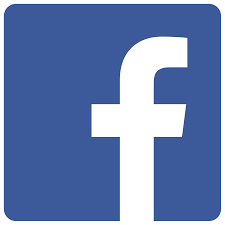 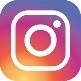 http://kisafilmkolektifi.com/program-ve-brosur-programme-and-brochure